M04 – Gestrandet im Plastikmeer	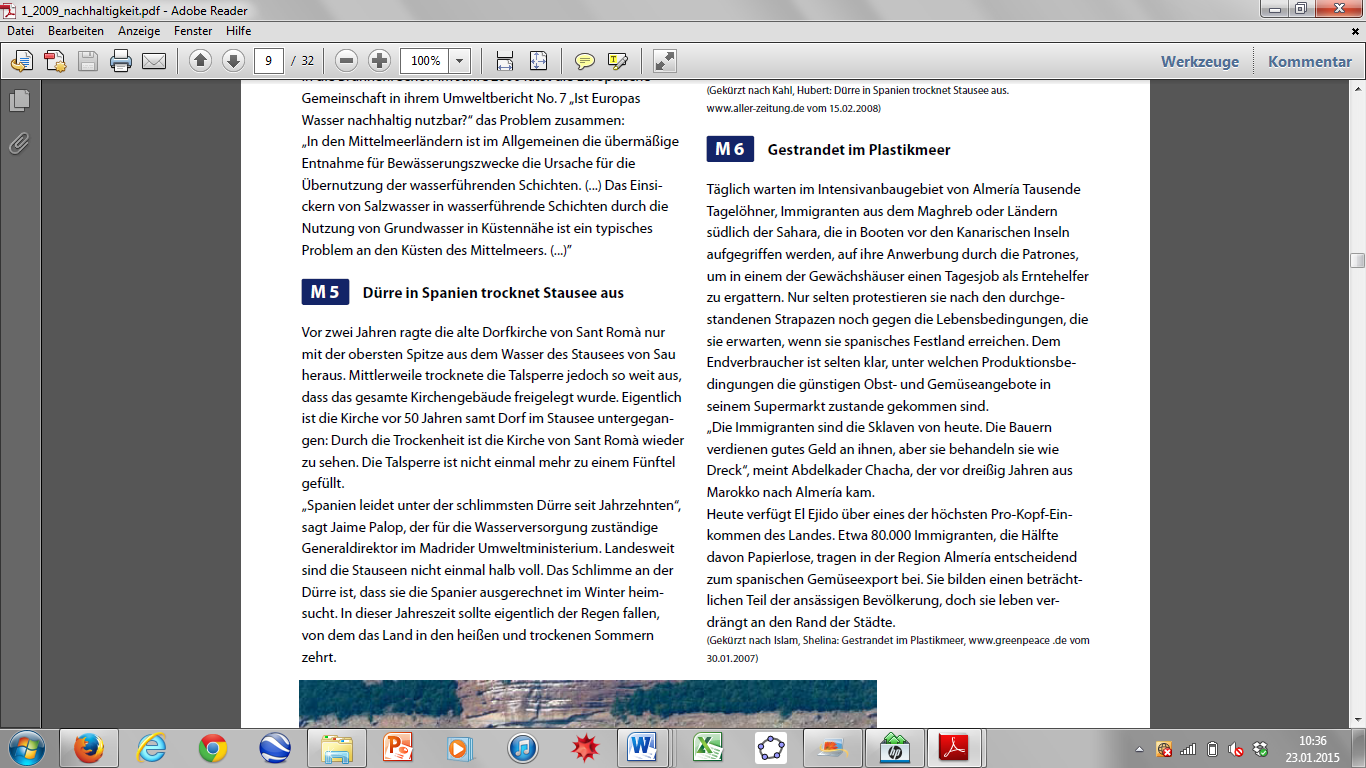 
Quelle: © Diercke.de (2009): Wasserverbrauch in Spanien. In: Diercke 360°, 1, 6-9.(Text)